Week 31 Math homeworka)  31-1It asks students to determine which picture is the correct answer based on the clue it gives them. Line: 3 + 3 + 3 = 9Row: 3 + 3 + 3 = 9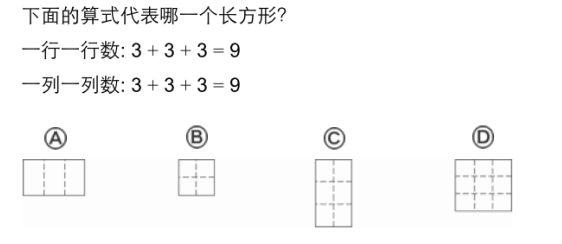 b) 31-2Count by line: ________________________Count by row: ________________________How many squares are used to cover the rectangle? A: ____________ squares.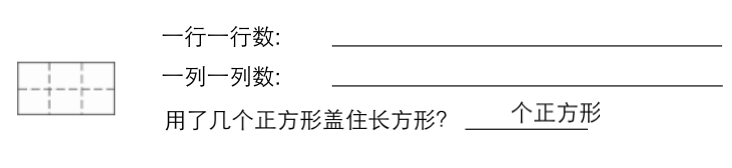 c) 31-3How many parts are equal?  Write down how many.Circle “one half” “one third” or “one fourth (quarter)”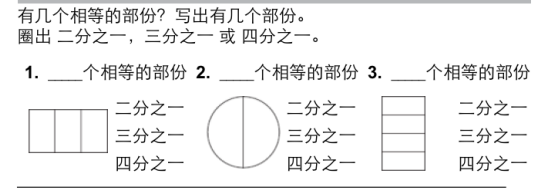 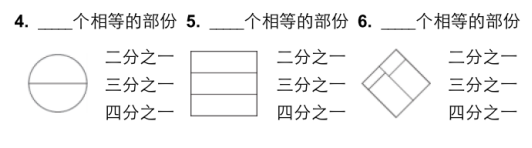 d) 31-4Write down how many parts the shape hasCircle “equal” or “not equal” 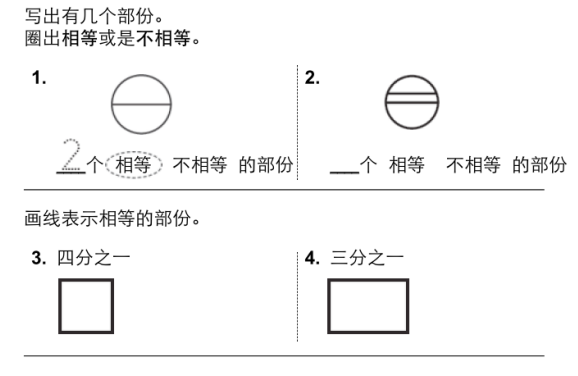 e) 31-5Cross out the wrong answers and circle the right one.1. What am I? I have 3 edges and 3 vertexes. I have equal length of edges. 2. What am I? I have more than 5 edges. I have equal length of edges.3. What am I? I have 5 flat faces. You can use my flat faces to make a triangle and rectangle. 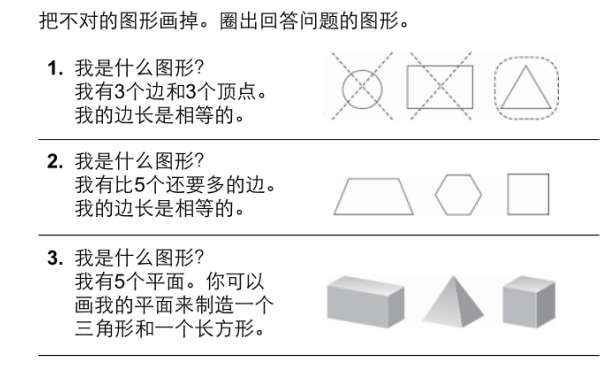 